IME PROJEKTARobotska rokaRobotska rokaPREDMETTehnika in računalništvoTehnika in računalništvoRAZRED7. razred7. razredAVTORJI Karolina Livk in Darja Strah, OŠ ZagradecKarolina Livk in Darja Strah, OŠ ZagradecUVODUčenci pri predmetu Tehnika in tehnologija v 7. razredu spoznajo električni krog z elektromotorjem. Na vozilu iz umetne snovi sestavijo električni krog z dvema menjalnima stikaloma in elektromotorjem tako, da vozilo lahko miruje, pelje naprej in nazaj.V okviru tehničnega dneva bodo učenci pridobljeno znanje nadgradili še z izdelovanjem preproste robotske roke iz že pripravljenih sestavnih lesenih delov (laserski razrez) ter robotski roki vgradili vsaj dva servo motorja in sestavili preprost Arduino program.Učenci pri predmetu Tehnika in tehnologija v 7. razredu spoznajo električni krog z elektromotorjem. Na vozilu iz umetne snovi sestavijo električni krog z dvema menjalnima stikaloma in elektromotorjem tako, da vozilo lahko miruje, pelje naprej in nazaj.V okviru tehničnega dneva bodo učenci pridobljeno znanje nadgradili še z izdelovanjem preproste robotske roke iz že pripravljenih sestavnih lesenih delov (laserski razrez) ter robotski roki vgradili vsaj dva servo motorja in sestavili preprost Arduino program.GLAVNI OPERATIVNI UČNI CILJITITRINGLAVNI OPERATIVNI UČNI CILJIovrednotijo izdelani model (vozila) in proučijo možnosti uporabe krmiljenja v drugih  primerihrazumejo pojem algoritem,znajo vsakdanji problem opisati kot zaporedje korakov, sledijo algoritmu, ki ga pripravi nekdo drugznajo povezati več algoritmov v celoto, ki reši neki problemznajo algoritem zapisati s programom ArduinoRAVENvišjasrednjeOPIS ZA UČITELJETITUčenci vedno radi prihajajo na tehnične dneve, ki potekajo v obliki delavnic. Učitelj predhodno izdela tehnično risbo s sestavnimi deli za robotsko roko. S pomočjo te risbe lasersko izreže dovolj sestavnih delov za robotske roke za vse učence. Robotsko roko naj bi izdelal vsak učenec. 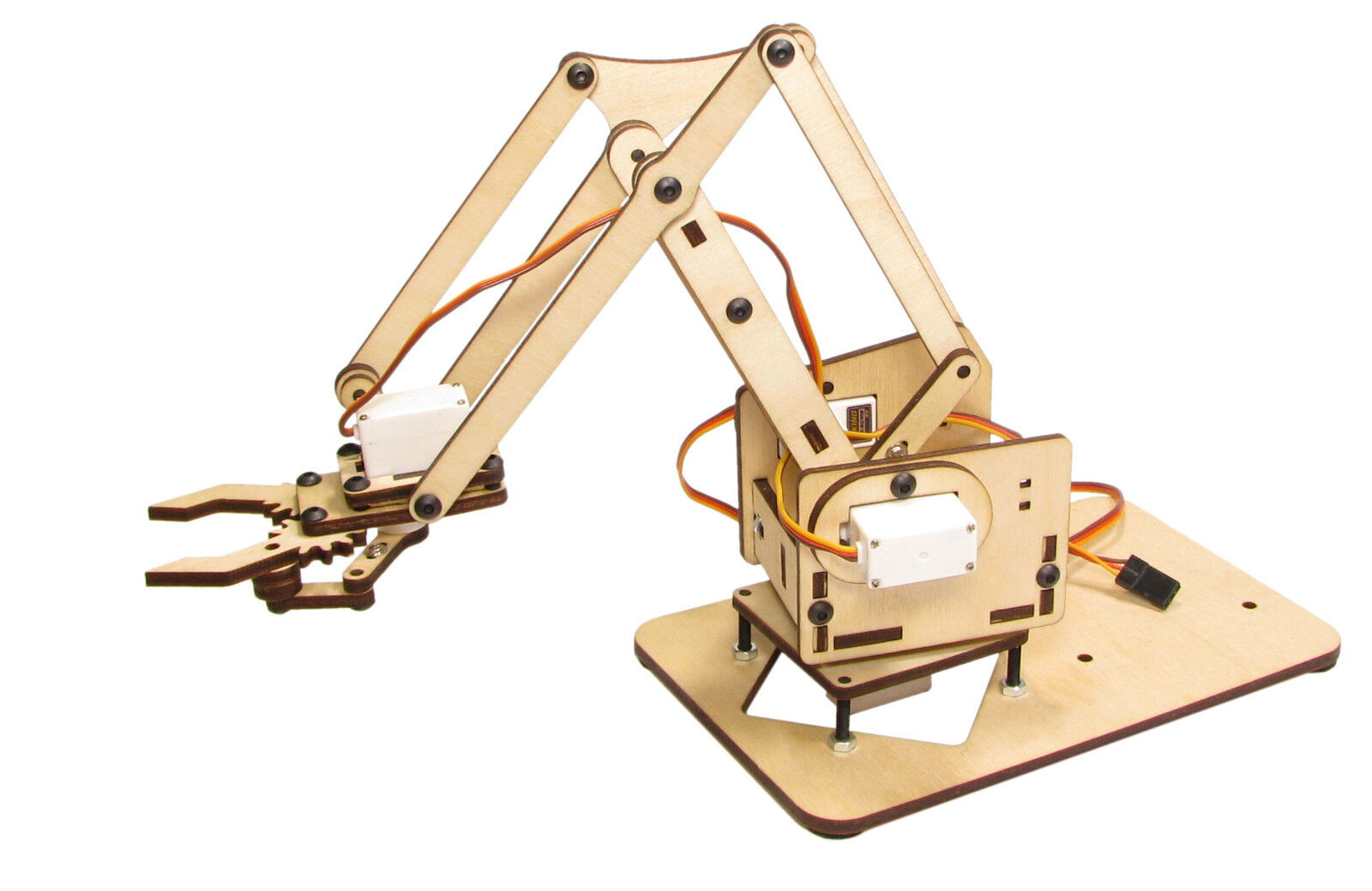 RINVedno več učencev si želi naučiti vsaj malo programiranja. V okviru te dejavnosti bodo učenci spoznali spremenljivke, zanke, …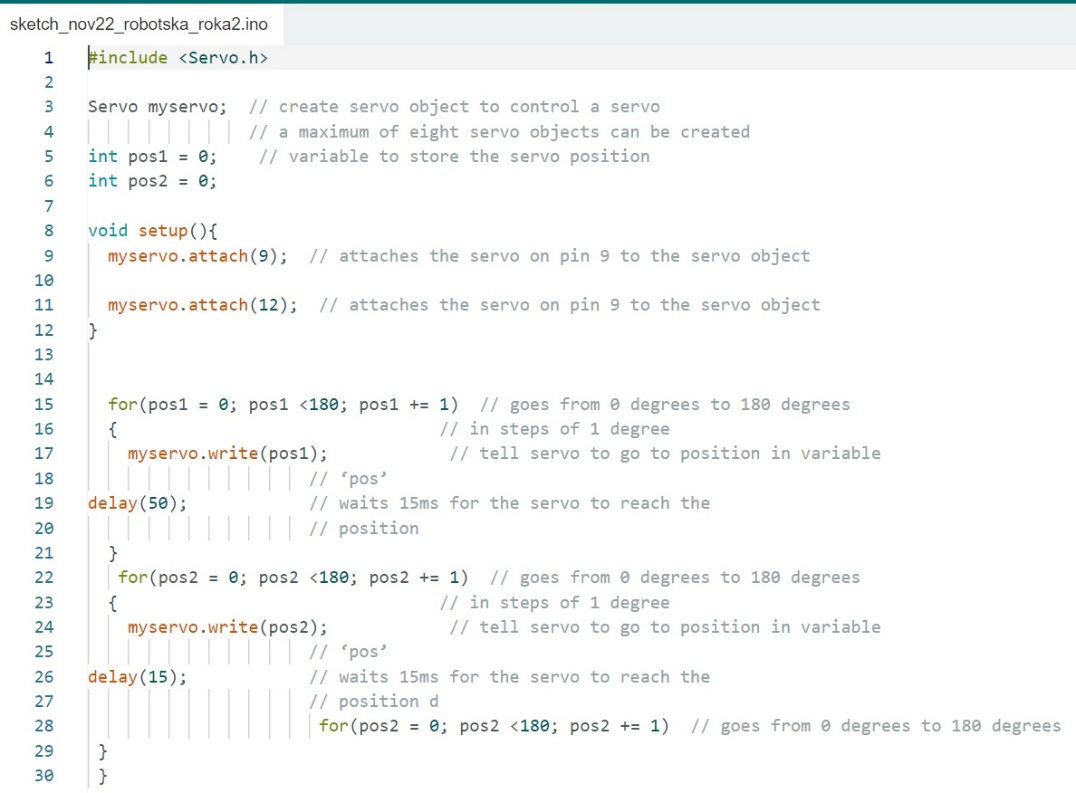 TITUčenci vedno radi prihajajo na tehnične dneve, ki potekajo v obliki delavnic. Učitelj predhodno izdela tehnično risbo s sestavnimi deli za robotsko roko. S pomočjo te risbe lasersko izreže dovolj sestavnih delov za robotske roke za vse učence. Robotsko roko naj bi izdelal vsak učenec. RINVedno več učencev si želi naučiti vsaj malo programiranja. V okviru te dejavnosti bodo učenci spoznali spremenljivke, zanke, …ŠTEVILO UR55PRIPOMOČKILaserski rezalnik z ustrezno programsko opremo, računalnik, I-projektor, tabla, ročni izvijač, …Laserski rezalnik z ustrezno programsko opremo, računalnik, I-projektor, tabla, ročni izvijač, …GRADIVA ZA IZVEDBOLasersko izrezani leseni sestavni deli, povezovalni vijaki, servo motorji, Arduino, povezovalne žičke, …Lasersko izrezani leseni sestavni deli, povezovalni vijaki, servo motorji, Arduino, povezovalne žičke, …MOGOČA NADGRADNJARAČ: Izdelava programa za delovanje humanoida (premikanje nog, rok, glave)TIT: Izdelava modela humanoida iz kapa plošče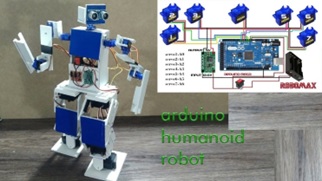 RAČ: Izdelava programa za delovanje humanoida (premikanje nog, rok, glave)TIT: Izdelava modela humanoida iz kapa ploščeDIDAKTIČNA PRIPOROČILAHumanoida predhodno izdelamo in ga uporabimo za motivacijo na začetku tehničnega dne.Humanoida predhodno izdelamo in ga uporabimo za motivacijo na začetku tehničnega dne.